AI – Deep Learning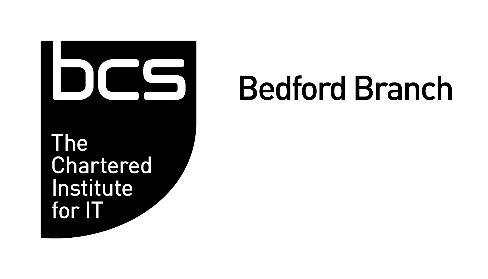 Register online at:  https://15032021bedford.eventbrite.co.ukAgenda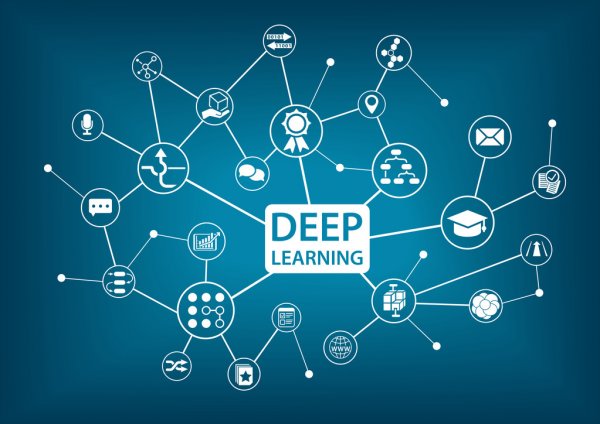 By George Yazigi Digital Systems Architect and Manager - DARTeCCranfield UniversityMonday, 15th March 20217.00 – 8.30pmOnline(Registration starts at 6:45pm)6.45pmSign in – Welcome - Networking7.00pmAI – Deep Learning – George Yazigi7:50pmVirtual Coffee/Tea break7:55pmLive Machine & Deep Learning Experiment8.15pmQ & A and Networking